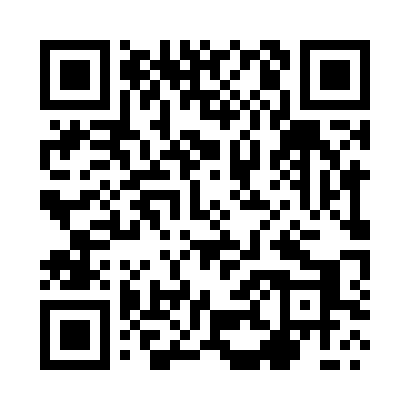 Prayer times for Cudzynowice, PolandMon 1 Apr 2024 - Tue 30 Apr 2024High Latitude Method: Angle Based RulePrayer Calculation Method: Muslim World LeagueAsar Calculation Method: HanafiPrayer times provided by https://www.salahtimes.comDateDayFajrSunriseDhuhrAsrMaghribIsha1Mon4:196:1412:425:097:118:592Tue4:166:1212:425:117:129:013Wed4:136:0912:415:127:149:034Thu4:116:0712:415:137:169:055Fri4:086:0512:415:147:179:076Sat4:056:0312:405:157:199:097Sun4:036:0112:405:167:209:118Mon4:005:5912:405:177:229:139Tue3:575:5712:405:187:239:1610Wed3:545:5412:395:197:259:1811Thu3:515:5212:395:217:279:2012Fri3:485:5012:395:227:289:2213Sat3:465:4812:385:237:309:2514Sun3:435:4612:385:247:319:2715Mon3:405:4412:385:257:339:2916Tue3:375:4212:385:267:359:3217Wed3:345:4012:385:277:369:3418Thu3:315:3812:375:287:389:3619Fri3:285:3612:375:297:399:3920Sat3:255:3412:375:307:419:4121Sun3:225:3212:375:317:429:4422Mon3:195:3012:375:327:449:4623Tue3:165:2812:365:337:469:4924Wed3:135:2612:365:347:479:5125Thu3:105:2412:365:357:499:5426Fri3:075:2212:365:367:509:5627Sat3:045:2012:365:377:529:5928Sun3:015:1812:365:387:5310:0229Mon2:585:1712:355:397:5510:0430Tue2:555:1512:355:407:5710:07